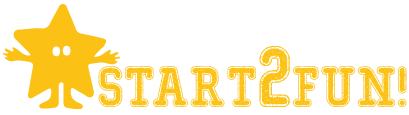 Algemene infobrief kleuterkamp19/08/2019  -  23/08/2019Beste ouder(s),Jullie kind(eren) zijn bij ons ingeschreven om hopelijk een superleuk kleuterkamp te beleven. Ik zal de verantwoordelijke voor die week zijn.In deze mail volgen nog enkele belangrijke punten zodat alles vlot verloopt. Locatie: Neerlandschool, Edenplein 26, 2610 WilrijkGelieve op de eerste dag het gepaste bedrag contant te betalen.Steeds bij brengen en afhalen van uw kind(eren) aanmelden bij de verantwoordelijke! Graag ook even de aanwezigheidslijst aftekenen aub.Vooropvang vanaf 8u00Na-opvang is voorzien tot 17u! Aangezien de school na dit uur niet meer ter onzer beschikking is, zijn wij genoodzaakt een bijdrage te vragen van €5/kind per begonnen kwartier.Lunchpakket dient zelf meegebracht te worden indien uw kind graag wil blijven ineten; Water en vieruurtje worden door ons voorzien.Indien u dit wenst, mag u eigen koek/fruit/drank meegeven.Graag drinkbus meegeven (om water te kunnen bijvullen)Graag op voorhand al insmeren met zonnecrème aubActiviteiten: gedurende de hele dag zullen knutsel-, sport- en spelactiviteiten elkaar afwisselen.Heeft u voor of tijdens de sportweek vragen, bel dan gerust naar het gekende nummer 0474/19 79 98Gelieve op onze website de algemene info grondig na te lezen bij de rubriek “Sportkampen”Vind ons leuk op Facebook want na afloop van het kamp zullen er enkel foto’s geplaatst worden op onze Facebookpagina. Gelieve ons op de hoogte te brengen als u liever niet heeft dat er een foto van uw kind(eren) op Facebook verschijnt.Tot volgende week!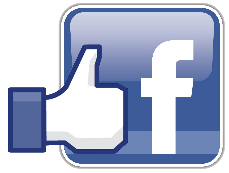 Dennis en Liesbeth